  BHS Key Club 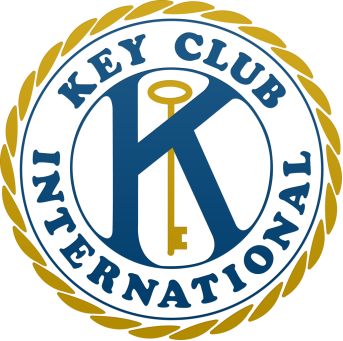 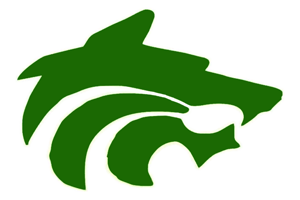 Duties of the PresidentThe club’s president is the person in charge of overseeing all planning, organizing and carrying out activities for the BHS Key Club. Remember, planning and preparation count, and enthusiasm is contagious!BHS President Duties and ResponsibilitiesAttend all club meetings (Board of Directors and general membership meetings).Appoint and delegate! You are responsible for appointing leaders and members to various positions and delegating responsibilities for Key Club activities.Running both the general meetings and the board meetings. Keeping the board members informed of the activities and events of the BHS Key Club.Motivating the BHS Key Club.Communicating with the GA Key Club and International Key Club.Recruiting and retaining members for the BHS Key Club.Attending the district and international conventions.